UNA CONCRETA POSSIBILITA’PER LA RACCOLTA LEGALE DEL FERRO E DEI METALLIPER LA COMUNITA’ ROME’POSSIBILE METTERSI IN REGOLA ED OTTENERE AUTORIZZAZIONI E FORMULARIOPER IL TRASPORTO DI ROTTAMI FERROSITRAMITE L’ADESIONE ALLA COOPERATIVA ROMA IL 17  aprile2015C/O     COMUNITA’ DI BASE DI SAN PAOLOVIA OSTIENSE 152/B  ALLE ORE 16Si terrà un incontro per organizzare in loco la legalizzazione della raccolta del ferro e metalli dotando i mezzi ed i soci di formulari ed autorizzazione dell’Albo Gestori Ambientali L’invito è rivolto a chiunque sia interessato a queste tematichePER INFORMAZIONI : Mauro Fedele 3664316940  infoequoscs@gmail.com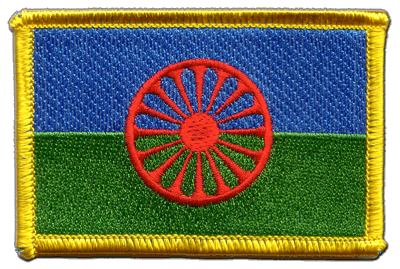 